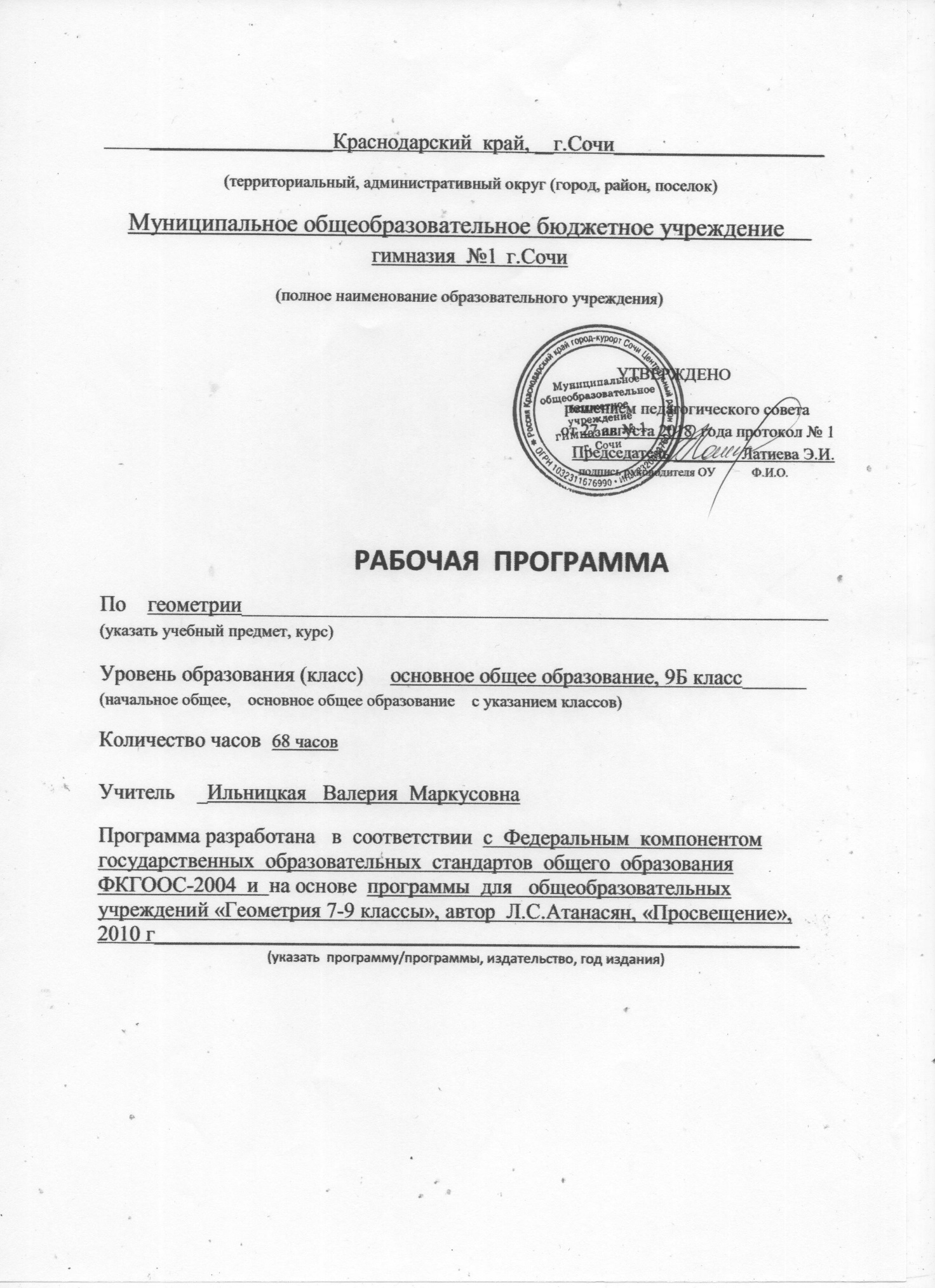 Рабочая программа соответствует требованиям и положениям:-  ФКГОС - 2004 основного общего образования;-  основной образовательной программы МОБУ гимназии №1 г.Сочи.     Данная рабочая программа по математике разработана на основе программы для общеобразовательных учреждений  "Геометрия 7-9 классы", автор Л.С.Атанасян, «Просвещение»  2010.    При  разработке  рабочей  программы  соблюдалась  преемственность  изучения  предмета  на  разных  уровнях  образования.      Учебный  план  МОБУ  гимназии  №1 на  изучение  геометрии  в  8-9  классе  основной  школы  отводит  2 ч в  неделю  в  течение   года  обучения, итого  68  часов  за  учебный  год.  I. Содержание курса геометрии 9 класса1. Векторы. Метод координат.  (18  часов)      Понятие вектора. Равенство векторов. Сложение и вычитание векторов. Умножение вектора на число. Разложение вектора по двум неколлинеарным векторам. Координаты вектора. Простейшие задачи в координатах. Уравнения окружности и прямой. Применение векторов и координат при решении задач.2. Соотношения между сторонами и углами треугольника.
Скалярное произведение векторов.  (11  часов)     Синус, косинус и тангенс угла. Теоремы синусов и косинусов. Решение треугольников. Скалярное произведение векторов и его применение в геометрических задачах.3. Длина окружности и площадь круга.  (12  часов)     Правильные многоугольники. Окружности, описанная около правильного многоугольника и вписанная в него. Построение правильных многоугольников. Длина окружности. Площадь круга.4. Движения.  (8  часов)     Отображение плоскости на себя. Понятие движения. Осевая и центральная симметрии. Параллельный перенос. Поворот. Наложения и движения.5. Об аксиомах планиметрии. (2  часа)       Беседа об аксиомах геометрии.6. Начальные сведения из стереометрии.  (8  часов)     Предмет стереометрии. Геометрические тела и поверхности. Многогранники: призма, параллелепипед, пирамида, формулы для вычисления их объемов. Тела и поверхности вращения: цилиндр, конус, сфера, шар, формулы для вычисления их площадей поверхностей и объемов.7.  Повторение.  Решение  задач.  (9  часов)II.Тематическое планирование№п/пРаздел, темыОсновное  содержание  по  темамКол-во часов 9  класс9  класс681.Векторы. Метод координатПонятие вектора. Сложение и вычитание векторов Умножение вектора на число. Применение векторов к решению задач Координаты вектора. Простейшие задачи в координатах. Уравнения окружности и прямой.182. Соотношение между сторонами и углами треугольника. Скалярное произведение векторовСинус, косинус, тангенс угла. Соотношения   между   сторонами  и   углами треугольника. Скалярное произведение векторов.113. Длина окружности и площадь кругаПравильные многоугольники.  Длина окружности и площадь круга.124.ДвиженияПонятие движения. Параллельный перенос и поворот.85.Об аксиомах планиметрии26.Начальные сведения о стереометрииМногогранники. Тела и поверхности вращения.87.Повторение. Решение задач.9СОГЛАСОВАНОПротокол заседания методического объединения учителей математики и информатики  МОБУ  гимназии  №1 от  27 августа 2018   года № 1 _______________  Степанян В.В.подпись руководителя МО                      Ф.И.О.СОГЛАСОВАНО Заместитель директора по УВР             ___________         Коваленко  И.В. подпись                                                       Ф.И.О.                 27  августа 2018  года